Please complete the below information as much as possible to help us match you with the best buddy we can. If you aren’t able to answer all the questions, don’t worry, we’ll still be able to match you. This information will only be shared with your buddy and the Salford Foundation coordinator.About YouName: ________________________________________	DOB/Age: ___________________Contact Number: _____________________________________________________________Email Address (If you have one): _______________________________________________Employment Status: __________________________________________________________Do you have any hobbies or interests? _________________________________________Do you need any additional support? E.g. Learning disabilities, sight/hearing loss.Name and relationship to beneficiary (If completing on behalf of someone else):Any other information? (This can include additional needs or circumstances)What support do you require? (Please circle one of the options below)Loneliness 		Digital		Both	About Your DeviceWhat tablet/phone/laptop do you have? _____________________________________What operating system does it have? (Please circle one of the options below)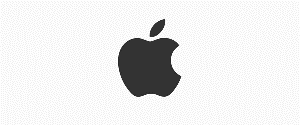 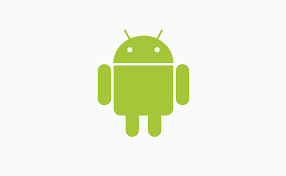 	IOS 			Android 			Other: _____________________About Your Buddy Meet-UpWhat date would you prefer to speak to a buddy? ________/________/_________What time would you prefer to speak to a buddy? Between___________&_________What would you like to do with your device but don’t know how to? E.g. video call